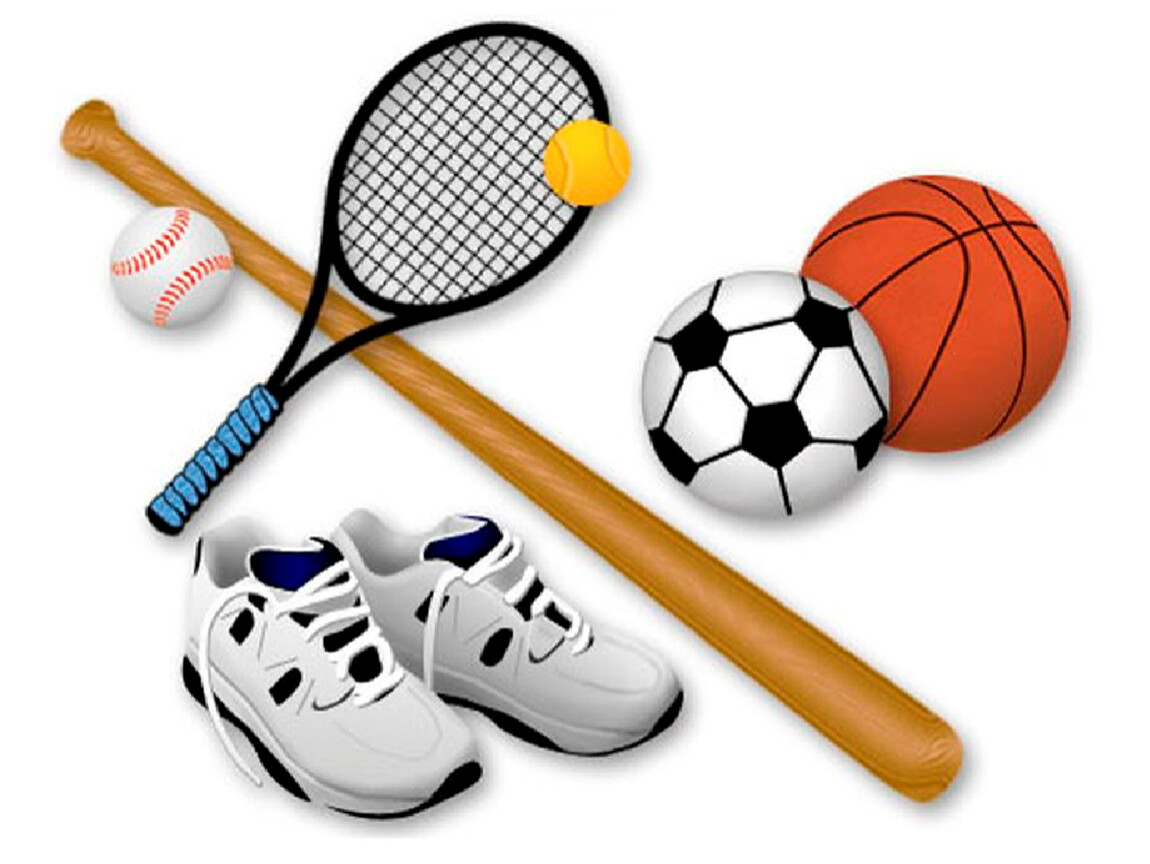 Набор в секции:Плавание:Калиниченко Кирилл ВадимовичТел: 8-962-808-81-92__________________________________Гиревой спорт:Буценко Диана ВикторовнаТел: 8-929-375-90-61__________________________________Настольный теннис: 2012-2017 г.р.Костырева Елена ИгоревнаТел: 8-961-240-94-17__________________________________Баскетбол: 2006-2012 г.р.Лихоманова Галина ГеннадьевнаТел: 8-913-028-57-08__________________________________Самбо: 2014-2016 г.р.Казеев Владимир ИннакентьевичТел: 8-929-377-13-92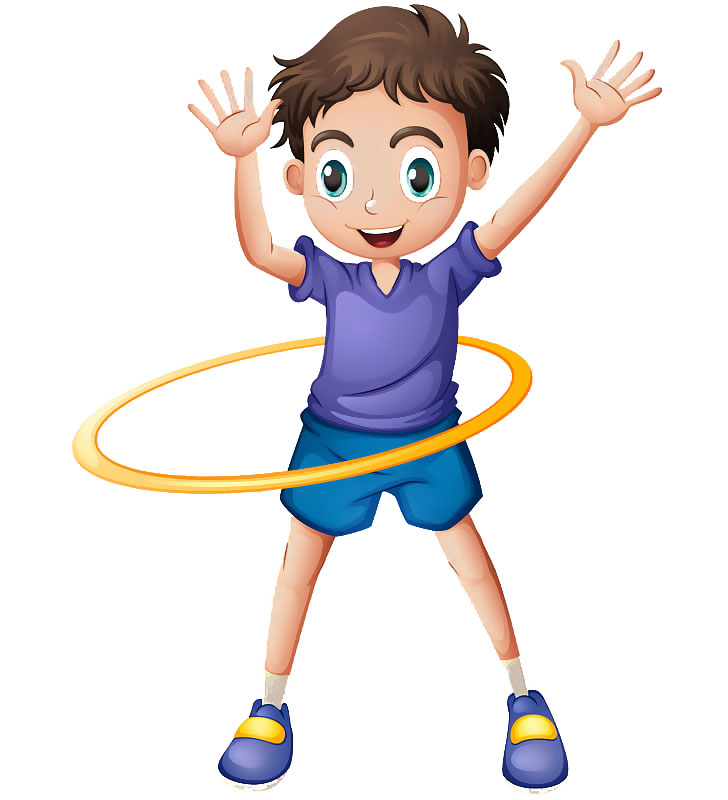 Волейбол:Девочки 2009-2010 г.р.Девочки 2013-2014 г.р.Мхеян Сергей АнатольевичТел: 8-923-008-20-50__________________________________Хоккей: 2015-2016 г.р.Иваницкий Дмитрий СергеевичТел: 8-963-537-83-93__________________________________Пауэрлифтинг: 2008-2011 г.р.Штергер Виктор АндреевичТел: 8-929-399-64-00__________________________________Хоккей: 2012-2013 г.р.Фанников Геннадий НиколаевичТел: 8-933-931-80-37Самбо: 2009-2017 г.р.Дмитриев Валерий ДмитриевичТел: 8-960-942-77-79__________________________________Футбол: 2016-2017 г.р.Хаметов Станислав РавильевичТел: 8-906-963-22-79__________________________________Хоккей: 2017-2018 г.р.Пфайфер Никита СергеевичТел: 8-996-304-19-70__________________________________Легкая атлетика: 2010-2016 г.р.Сахарук Игорь АлексеевичТел: 8-929-391-10-32Сахарук Татьяна АлександровнаТел: 8-960-939-07-34__________________________________Шахматы: 2007-2017 г.р.Медведев Николай ИвановичТел: 8-923-164-26-72________________________________Футбол: 2013 г.р.Спиваков Денис МихайловичТел: 8-929-392-74-51________________________________Фигурное катание: 2018 г.р. и старшеКим Мария ИгоревнаТел: 8-923-680-98-32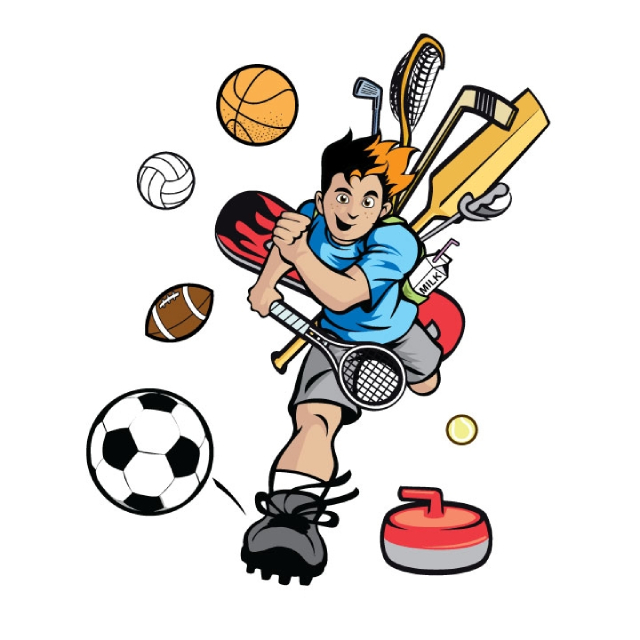 Волейбол: 2011-2012 г.р.Ким Мария ИгоревнаТел: 8-923-680-98-32__________________________________Баскетбол: 2013 г.р. и старшеСукач Владимир ВладимировичТел: 8-903-958-37-12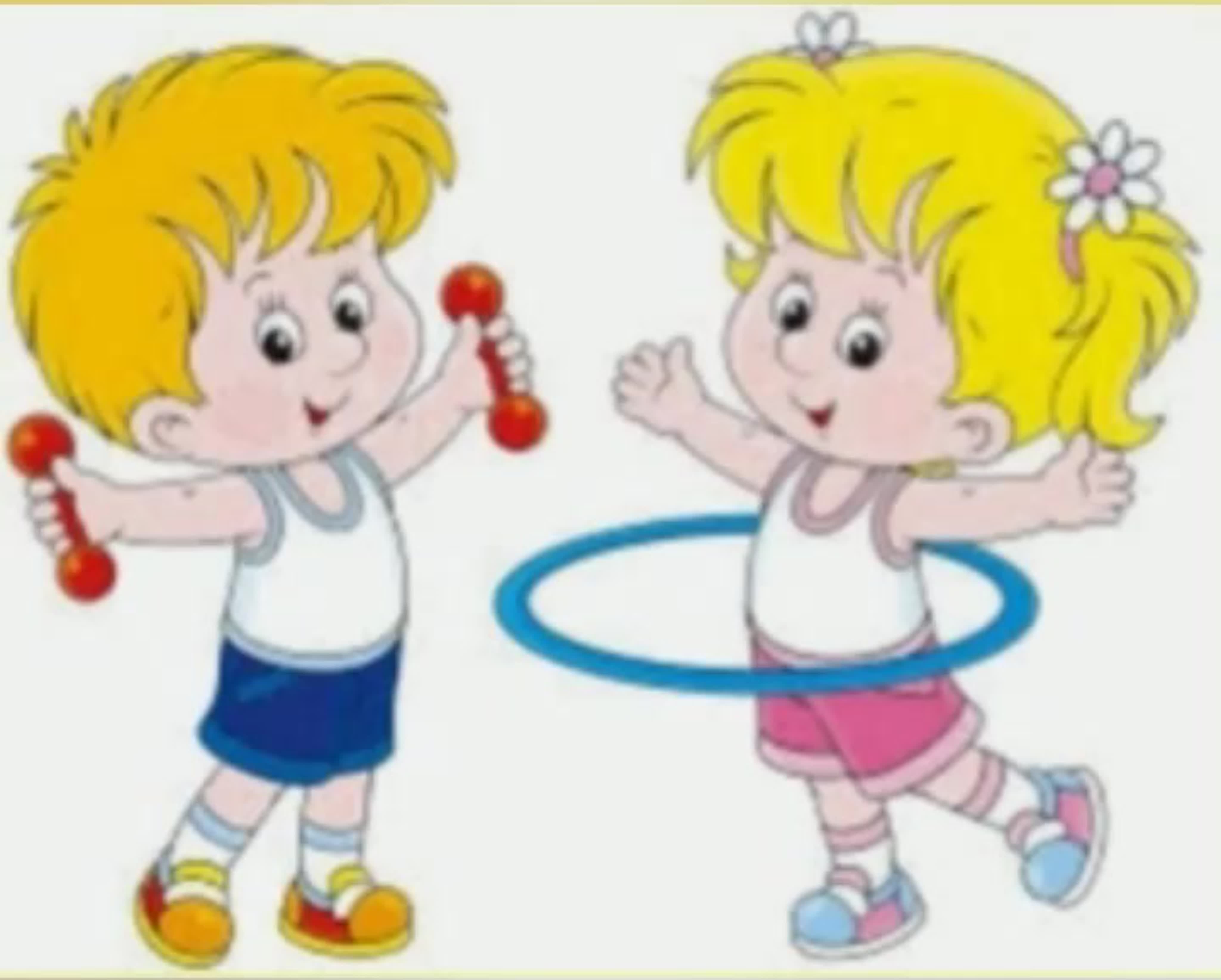 